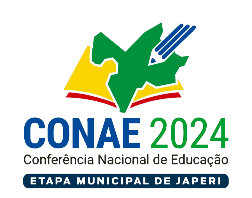 Proposta de Emendas ao Documento Referência da CONAE 2024TEMA CENTRAL: “ Plano Nacional de Educação (2024-2034): Política de Estado para a garantia da Educação como Direito Humano, com Justiça social e Desenvolvimento socioambiental sustentável”.EIXO:__________________________________________________________________________ Data:_____/_______/_______.Mediador/Relator:__________________________________________________________________________________________Delegados escolhidos: __________________________________________________________________________________________________________Obs: Para constituir o Documento Base da CONAE  2024 - Etapa Municipal, serão       consideradas 04 (quatro) tipos de emendas, de acordo com Regimento Interno da Conferência:- Aditivas - Emenda que propõe acréscimo de disposições ao texto da proposição  inicial;- Supressivas - Emenda que propõe retirada de parte da proposição inicial;- Substitutivas - Emenda que propõe alterações pontuais de mérito ao texto de uma  proposição,mantendo, entretanto, suas linhas gerais; e-Aglutinativa - Emenda que visa a fundir novos parágrafos ao texto de proposição  inicialEIXO: EIXO: EIXO: PROPOSIÇÃO:NÚMERO ESTRATÉGIA: EMENDA(  ) aditiva  (  ) substitutiva  (  ) supressiva  (  ) aglutinativaPROPOSIÇÃO:NÚMERO ESTRATÉGIA: EMENDA(  ) aditiva  (  ) substitutiva  (  ) supressiva  (  ) aglutinativaPROPOSIÇÃO:NÚMERO ESTRATÉGIA: EMENDA(  ) aditiva  (  ) substitutiva  (  ) supressiva  (  ) aglutinativaPROPOSIÇÃO:NÚMERO ESTRATÉGIA:EMENDA(  ) aditiva  (  ) substitutiva  (  ) supressiva  (  ) aglutinativa